平成30年度　　　　　　　　　　　　　　　　　　　事業報告書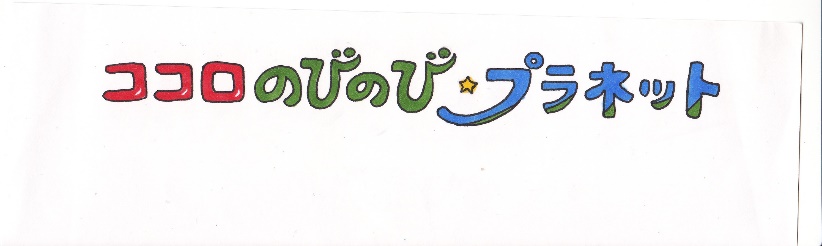 2018.4.1　～　2019.3.31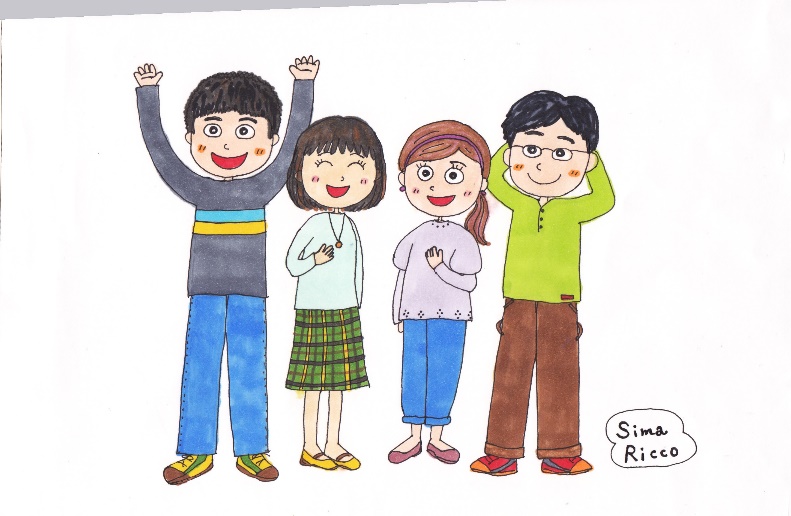 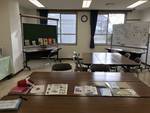 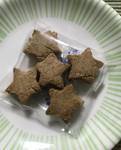 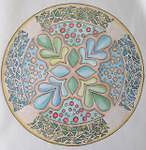 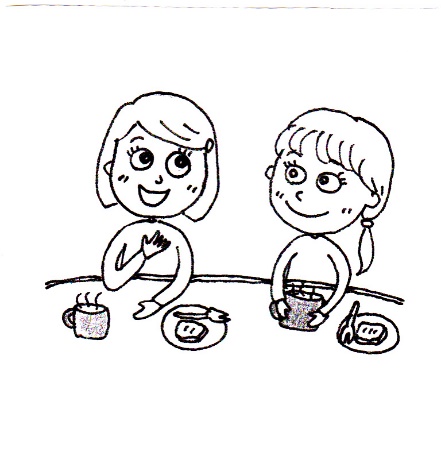 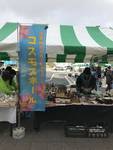 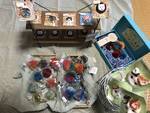 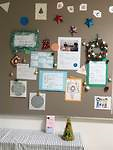 